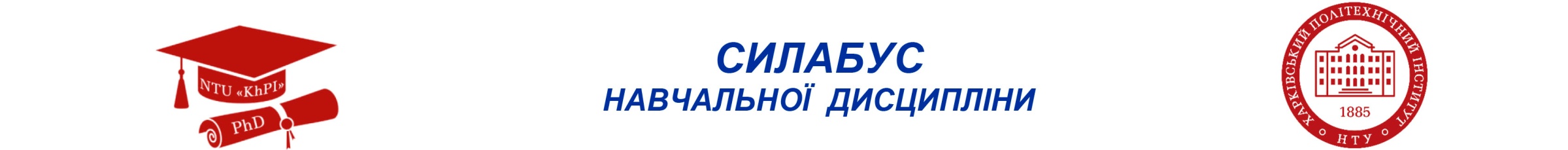 «СУЧАСНІ КІЛЬКІСНІ МЕТОДИ АНАЛІЗУ ДАНИХ ПСИХОЛОГІЧНИХ ДОСЛІДЖЕНЬ»«СУЧАСНІ КІЛЬКІСНІ МЕТОДИ АНАЛІЗУ ДАНИХ ПСИХОЛОГІЧНИХ ДОСЛІДЖЕНЬ»«СУЧАСНІ КІЛЬКІСНІ МЕТОДИ АНАЛІЗУ ДАНИХ ПСИХОЛОГІЧНИХ ДОСЛІДЖЕНЬ»«СУЧАСНІ КІЛЬКІСНІ МЕТОДИ АНАЛІЗУ ДАНИХ ПСИХОЛОГІЧНИХ ДОСЛІДЖЕНЬ»«СУЧАСНІ КІЛЬКІСНІ МЕТОДИ АНАЛІЗУ ДАНИХ ПСИХОЛОГІЧНИХ ДОСЛІДЖЕНЬ»«СУЧАСНІ КІЛЬКІСНІ МЕТОДИ АНАЛІЗУ ДАНИХ ПСИХОЛОГІЧНИХ ДОСЛІДЖЕНЬ»«СУЧАСНІ КІЛЬКІСНІ МЕТОДИ АНАЛІЗУ ДАНИХ ПСИХОЛОГІЧНИХ ДОСЛІДЖЕНЬ»«СУЧАСНІ КІЛЬКІСНІ МЕТОДИ АНАЛІЗУ ДАНИХ ПСИХОЛОГІЧНИХ ДОСЛІДЖЕНЬ»«СУЧАСНІ КІЛЬКІСНІ МЕТОДИ АНАЛІЗУ ДАНИХ ПСИХОЛОГІЧНИХ ДОСЛІДЖЕНЬ»«СУЧАСНІ КІЛЬКІСНІ МЕТОДИ АНАЛІЗУ ДАНИХ ПСИХОЛОГІЧНИХ ДОСЛІДЖЕНЬ»«СУЧАСНІ КІЛЬКІСНІ МЕТОДИ АНАЛІЗУ ДАНИХ ПСИХОЛОГІЧНИХ ДОСЛІДЖЕНЬ»«СУЧАСНІ КІЛЬКІСНІ МЕТОДИ АНАЛІЗУ ДАНИХ ПСИХОЛОГІЧНИХ ДОСЛІДЖЕНЬ»«СУЧАСНІ КІЛЬКІСНІ МЕТОДИ АНАЛІЗУ ДАНИХ ПСИХОЛОГІЧНИХ ДОСЛІДЖЕНЬ»«СУЧАСНІ КІЛЬКІСНІ МЕТОДИ АНАЛІЗУ ДАНИХ ПСИХОЛОГІЧНИХ ДОСЛІДЖЕНЬ»«СУЧАСНІ КІЛЬКІСНІ МЕТОДИ АНАЛІЗУ ДАНИХ ПСИХОЛОГІЧНИХ ДОСЛІДЖЕНЬ»«СУЧАСНІ КІЛЬКІСНІ МЕТОДИ АНАЛІЗУ ДАНИХ ПСИХОЛОГІЧНИХ ДОСЛІДЖЕНЬ»«СУЧАСНІ КІЛЬКІСНІ МЕТОДИ АНАЛІЗУ ДАНИХ ПСИХОЛОГІЧНИХ ДОСЛІДЖЕНЬ»«СУЧАСНІ КІЛЬКІСНІ МЕТОДИ АНАЛІЗУ ДАНИХ ПСИХОЛОГІЧНИХ ДОСЛІДЖЕНЬ»Шифр  та назва спеціальностіШифр  та назва спеціальностіШифр  та назва спеціальностіШифр  та назва спеціальностіШифр  та назва спеціальності053 – Психологія053 – Психологія053 – Психологія053 – ПсихологіяФакультет / ІнститутФакультет / ІнститутФакультет / ІнститутФакультет / ІнститутФакультет / ІнститутННІ соціально-гуманітарних технологійННІ соціально-гуманітарних технологійННІ соціально-гуманітарних технологійННІ соціально-гуманітарних технологійНазва освітньо-наукової програмиНазва освітньо-наукової програмиНазва освітньо-наукової програмиНазва освітньо-наукової програмиНазва освітньо-наукової програмиПсихологіяПсихологіяПсихологіяПсихологіяКафедраКафедраКафедраКафедраКафедраПедагогіки та психології управління соціальними системами імені акад. І.А. ЗязюнаПедагогіки та психології управління соціальними системами імені акад. І.А. ЗязюнаПедагогіки та психології управління соціальними системами імені акад. І.А. ЗязюнаПедагогіки та психології управління соціальними системами імені акад. І.А. ЗязюнаВИКЛАДАЧВИКЛАДАЧВИКЛАДАЧВИКЛАДАЧВИКЛАДАЧВИКЛАДАЧВИКЛАДАЧВИКЛАДАЧВИКЛАДАЧВИКЛАДАЧВИКЛАДАЧВИКЛАДАЧВИКЛАДАЧВИКЛАДАЧВИКЛАДАЧВИКЛАДАЧВИКЛАДАЧВИКЛАДАЧ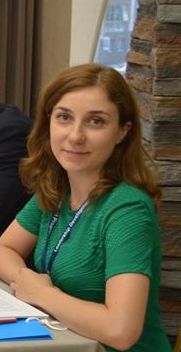 Книш Анастасія Євгенівна, n_knysh@ukr.netКниш Анастасія Євгенівна, n_knysh@ukr.netКниш Анастасія Євгенівна, n_knysh@ukr.netКниш Анастасія Євгенівна, n_knysh@ukr.netКниш Анастасія Євгенівна, n_knysh@ukr.netКниш Анастасія Євгенівна, n_knysh@ukr.netКниш Анастасія Євгенівна, n_knysh@ukr.netКниш Анастасія Євгенівна, n_knysh@ukr.netКниш Анастасія Євгенівна, n_knysh@ukr.netКниш Анастасія Євгенівна, n_knysh@ukr.netКниш Анастасія Євгенівна, n_knysh@ukr.netКниш Анастасія Євгенівна, n_knysh@ukr.netКниш Анастасія Євгенівна, n_knysh@ukr.netКниш Анастасія Євгенівна, n_knysh@ukr.netКандидат психологічних наук, доцент, доцент кафедри педагогіки та психології управління соціальними системами імені акад. І.А. Зязюна НТУ «ХПІ». Досвід роботи – 11 років. Автор понад 80 наукових та навчально-методичних праць. Провідний лектор з дисциплін: «Диференційна психологія», «Прикладна статистика в психології», «Основи коучингу», «Психометрика» та ін.Кандидат психологічних наук, доцент, доцент кафедри педагогіки та психології управління соціальними системами імені акад. І.А. Зязюна НТУ «ХПІ». Досвід роботи – 11 років. Автор понад 80 наукових та навчально-методичних праць. Провідний лектор з дисциплін: «Диференційна психологія», «Прикладна статистика в психології», «Основи коучингу», «Психометрика» та ін.Кандидат психологічних наук, доцент, доцент кафедри педагогіки та психології управління соціальними системами імені акад. І.А. Зязюна НТУ «ХПІ». Досвід роботи – 11 років. Автор понад 80 наукових та навчально-методичних праць. Провідний лектор з дисциплін: «Диференційна психологія», «Прикладна статистика в психології», «Основи коучингу», «Психометрика» та ін.Кандидат психологічних наук, доцент, доцент кафедри педагогіки та психології управління соціальними системами імені акад. І.А. Зязюна НТУ «ХПІ». Досвід роботи – 11 років. Автор понад 80 наукових та навчально-методичних праць. Провідний лектор з дисциплін: «Диференційна психологія», «Прикладна статистика в психології», «Основи коучингу», «Психометрика» та ін.Кандидат психологічних наук, доцент, доцент кафедри педагогіки та психології управління соціальними системами імені акад. І.А. Зязюна НТУ «ХПІ». Досвід роботи – 11 років. Автор понад 80 наукових та навчально-методичних праць. Провідний лектор з дисциплін: «Диференційна психологія», «Прикладна статистика в психології», «Основи коучингу», «Психометрика» та ін.Кандидат психологічних наук, доцент, доцент кафедри педагогіки та психології управління соціальними системами імені акад. І.А. Зязюна НТУ «ХПІ». Досвід роботи – 11 років. Автор понад 80 наукових та навчально-методичних праць. Провідний лектор з дисциплін: «Диференційна психологія», «Прикладна статистика в психології», «Основи коучингу», «Психометрика» та ін.Кандидат психологічних наук, доцент, доцент кафедри педагогіки та психології управління соціальними системами імені акад. І.А. Зязюна НТУ «ХПІ». Досвід роботи – 11 років. Автор понад 80 наукових та навчально-методичних праць. Провідний лектор з дисциплін: «Диференційна психологія», «Прикладна статистика в психології», «Основи коучингу», «Психометрика» та ін.Кандидат психологічних наук, доцент, доцент кафедри педагогіки та психології управління соціальними системами імені акад. І.А. Зязюна НТУ «ХПІ». Досвід роботи – 11 років. Автор понад 80 наукових та навчально-методичних праць. Провідний лектор з дисциплін: «Диференційна психологія», «Прикладна статистика в психології», «Основи коучингу», «Психометрика» та ін.Кандидат психологічних наук, доцент, доцент кафедри педагогіки та психології управління соціальними системами імені акад. І.А. Зязюна НТУ «ХПІ». Досвід роботи – 11 років. Автор понад 80 наукових та навчально-методичних праць. Провідний лектор з дисциплін: «Диференційна психологія», «Прикладна статистика в психології», «Основи коучингу», «Психометрика» та ін.Кандидат психологічних наук, доцент, доцент кафедри педагогіки та психології управління соціальними системами імені акад. І.А. Зязюна НТУ «ХПІ». Досвід роботи – 11 років. Автор понад 80 наукових та навчально-методичних праць. Провідний лектор з дисциплін: «Диференційна психологія», «Прикладна статистика в психології», «Основи коучингу», «Психометрика» та ін.Кандидат психологічних наук, доцент, доцент кафедри педагогіки та психології управління соціальними системами імені акад. І.А. Зязюна НТУ «ХПІ». Досвід роботи – 11 років. Автор понад 80 наукових та навчально-методичних праць. Провідний лектор з дисциплін: «Диференційна психологія», «Прикладна статистика в психології», «Основи коучингу», «Психометрика» та ін.Кандидат психологічних наук, доцент, доцент кафедри педагогіки та психології управління соціальними системами імені акад. І.А. Зязюна НТУ «ХПІ». Досвід роботи – 11 років. Автор понад 80 наукових та навчально-методичних праць. Провідний лектор з дисциплін: «Диференційна психологія», «Прикладна статистика в психології», «Основи коучингу», «Психометрика» та ін.Кандидат психологічних наук, доцент, доцент кафедри педагогіки та психології управління соціальними системами імені акад. І.А. Зязюна НТУ «ХПІ». Досвід роботи – 11 років. Автор понад 80 наукових та навчально-методичних праць. Провідний лектор з дисциплін: «Диференційна психологія», «Прикладна статистика в психології», «Основи коучингу», «Психометрика» та ін.Кандидат психологічних наук, доцент, доцент кафедри педагогіки та психології управління соціальними системами імені акад. І.А. Зязюна НТУ «ХПІ». Досвід роботи – 11 років. Автор понад 80 наукових та навчально-методичних праць. Провідний лектор з дисциплін: «Диференційна психологія», «Прикладна статистика в психології», «Основи коучингу», «Психометрика» та ін.ЗАГАЛЬНА ІНФОРМАЦІЯ ПРО ДИСЦИПЛІНУЗАГАЛЬНА ІНФОРМАЦІЯ ПРО ДИСЦИПЛІНУЗАГАЛЬНА ІНФОРМАЦІЯ ПРО ДИСЦИПЛІНУЗАГАЛЬНА ІНФОРМАЦІЯ ПРО ДИСЦИПЛІНУЗАГАЛЬНА ІНФОРМАЦІЯ ПРО ДИСЦИПЛІНУЗАГАЛЬНА ІНФОРМАЦІЯ ПРО ДИСЦИПЛІНУЗАГАЛЬНА ІНФОРМАЦІЯ ПРО ДИСЦИПЛІНУЗАГАЛЬНА ІНФОРМАЦІЯ ПРО ДИСЦИПЛІНУЗАГАЛЬНА ІНФОРМАЦІЯ ПРО ДИСЦИПЛІНУЗАГАЛЬНА ІНФОРМАЦІЯ ПРО ДИСЦИПЛІНУЗАГАЛЬНА ІНФОРМАЦІЯ ПРО ДИСЦИПЛІНУЗАГАЛЬНА ІНФОРМАЦІЯ ПРО ДИСЦИПЛІНУЗАГАЛЬНА ІНФОРМАЦІЯ ПРО ДИСЦИПЛІНУЗАГАЛЬНА ІНФОРМАЦІЯ ПРО ДИСЦИПЛІНУЗАГАЛЬНА ІНФОРМАЦІЯ ПРО ДИСЦИПЛІНУЗАГАЛЬНА ІНФОРМАЦІЯ ПРО ДИСЦИПЛІНУЗАГАЛЬНА ІНФОРМАЦІЯ ПРО ДИСЦИПЛІНУЗАГАЛЬНА ІНФОРМАЦІЯ ПРО ДИСЦИПЛІНУАнотаціяАнотаціяАнотаціяАнотаціяДисципліна спрямована на оволодіння теоретичними знаннями та практичними навичками застосування методів математичної статистики при роботі з даними психологічних досліджень. Матеріали курсу дозволяють майбутнім докторам філософії опанувати методи описової статистики, параметричні та непараметричні методи, факторний, регресійний та кластерний аналіз.Дисципліна спрямована на оволодіння теоретичними знаннями та практичними навичками застосування методів математичної статистики при роботі з даними психологічних досліджень. Матеріали курсу дозволяють майбутнім докторам філософії опанувати методи описової статистики, параметричні та непараметричні методи, факторний, регресійний та кластерний аналіз.Дисципліна спрямована на оволодіння теоретичними знаннями та практичними навичками застосування методів математичної статистики при роботі з даними психологічних досліджень. Матеріали курсу дозволяють майбутнім докторам філософії опанувати методи описової статистики, параметричні та непараметричні методи, факторний, регресійний та кластерний аналіз.Дисципліна спрямована на оволодіння теоретичними знаннями та практичними навичками застосування методів математичної статистики при роботі з даними психологічних досліджень. Матеріали курсу дозволяють майбутнім докторам філософії опанувати методи описової статистики, параметричні та непараметричні методи, факторний, регресійний та кластерний аналіз.Дисципліна спрямована на оволодіння теоретичними знаннями та практичними навичками застосування методів математичної статистики при роботі з даними психологічних досліджень. Матеріали курсу дозволяють майбутнім докторам філософії опанувати методи описової статистики, параметричні та непараметричні методи, факторний, регресійний та кластерний аналіз.Дисципліна спрямована на оволодіння теоретичними знаннями та практичними навичками застосування методів математичної статистики при роботі з даними психологічних досліджень. Матеріали курсу дозволяють майбутнім докторам філософії опанувати методи описової статистики, параметричні та непараметричні методи, факторний, регресійний та кластерний аналіз.Дисципліна спрямована на оволодіння теоретичними знаннями та практичними навичками застосування методів математичної статистики при роботі з даними психологічних досліджень. Матеріали курсу дозволяють майбутнім докторам філософії опанувати методи описової статистики, параметричні та непараметричні методи, факторний, регресійний та кластерний аналіз.Дисципліна спрямована на оволодіння теоретичними знаннями та практичними навичками застосування методів математичної статистики при роботі з даними психологічних досліджень. Матеріали курсу дозволяють майбутнім докторам філософії опанувати методи описової статистики, параметричні та непараметричні методи, факторний, регресійний та кластерний аналіз.Дисципліна спрямована на оволодіння теоретичними знаннями та практичними навичками застосування методів математичної статистики при роботі з даними психологічних досліджень. Матеріали курсу дозволяють майбутнім докторам філософії опанувати методи описової статистики, параметричні та непараметричні методи, факторний, регресійний та кластерний аналіз.Дисципліна спрямована на оволодіння теоретичними знаннями та практичними навичками застосування методів математичної статистики при роботі з даними психологічних досліджень. Матеріали курсу дозволяють майбутнім докторам філософії опанувати методи описової статистики, параметричні та непараметричні методи, факторний, регресійний та кластерний аналіз.Дисципліна спрямована на оволодіння теоретичними знаннями та практичними навичками застосування методів математичної статистики при роботі з даними психологічних досліджень. Матеріали курсу дозволяють майбутнім докторам філософії опанувати методи описової статистики, параметричні та непараметричні методи, факторний, регресійний та кластерний аналіз.Дисципліна спрямована на оволодіння теоретичними знаннями та практичними навичками застосування методів математичної статистики при роботі з даними психологічних досліджень. Матеріали курсу дозволяють майбутнім докторам філософії опанувати методи описової статистики, параметричні та непараметричні методи, факторний, регресійний та кластерний аналіз.Дисципліна спрямована на оволодіння теоретичними знаннями та практичними навичками застосування методів математичної статистики при роботі з даними психологічних досліджень. Матеріали курсу дозволяють майбутнім докторам філософії опанувати методи описової статистики, параметричні та непараметричні методи, факторний, регресійний та кластерний аналіз.Дисципліна спрямована на оволодіння теоретичними знаннями та практичними навичками застосування методів математичної статистики при роботі з даними психологічних досліджень. Матеріали курсу дозволяють майбутнім докторам філософії опанувати методи описової статистики, параметричні та непараметричні методи, факторний, регресійний та кластерний аналіз.Мета та ціліМета та ціліМета та ціліМета та ціліВиробити у аспіранта теоретичні уявлення та компетентності щодо застосування методів математичної статистики в психологічних дослідженнях. Виробити у аспіранта теоретичні уявлення та компетентності щодо застосування методів математичної статистики в психологічних дослідженнях. Виробити у аспіранта теоретичні уявлення та компетентності щодо застосування методів математичної статистики в психологічних дослідженнях. Виробити у аспіранта теоретичні уявлення та компетентності щодо застосування методів математичної статистики в психологічних дослідженнях. Виробити у аспіранта теоретичні уявлення та компетентності щодо застосування методів математичної статистики в психологічних дослідженнях. Виробити у аспіранта теоретичні уявлення та компетентності щодо застосування методів математичної статистики в психологічних дослідженнях. Виробити у аспіранта теоретичні уявлення та компетентності щодо застосування методів математичної статистики в психологічних дослідженнях. Виробити у аспіранта теоретичні уявлення та компетентності щодо застосування методів математичної статистики в психологічних дослідженнях. Виробити у аспіранта теоретичні уявлення та компетентності щодо застосування методів математичної статистики в психологічних дослідженнях. Виробити у аспіранта теоретичні уявлення та компетентності щодо застосування методів математичної статистики в психологічних дослідженнях. Виробити у аспіранта теоретичні уявлення та компетентності щодо застосування методів математичної статистики в психологічних дослідженнях. Виробити у аспіранта теоретичні уявлення та компетентності щодо застосування методів математичної статистики в психологічних дослідженнях. Виробити у аспіранта теоретичні уявлення та компетентності щодо застосування методів математичної статистики в психологічних дослідженнях. Виробити у аспіранта теоретичні уявлення та компетентності щодо застосування методів математичної статистики в психологічних дослідженнях. ФорматФорматФорматФорматЛекції, практичні заняття, консультації. Підсумковий контроль - іспитЛекції, практичні заняття, консультації. Підсумковий контроль - іспитЛекції, практичні заняття, консультації. Підсумковий контроль - іспитЛекції, практичні заняття, консультації. Підсумковий контроль - іспитЛекції, практичні заняття, консультації. Підсумковий контроль - іспитЛекції, практичні заняття, консультації. Підсумковий контроль - іспитЛекції, практичні заняття, консультації. Підсумковий контроль - іспитЛекції, практичні заняття, консультації. Підсумковий контроль - іспитЛекції, практичні заняття, консультації. Підсумковий контроль - іспитЛекції, практичні заняття, консультації. Підсумковий контроль - іспитЛекції, практичні заняття, консультації. Підсумковий контроль - іспитЛекції, практичні заняття, консультації. Підсумковий контроль - іспитЛекції, практичні заняття, консультації. Підсумковий контроль - іспитЛекції, практичні заняття, консультації. Підсумковий контроль - іспитРезультати навчанняРезультати навчанняРезультати навчанняРезультати навчанняРН3. Знати та переосмислювати існуючі та \ або створювати нові теоретичні моделі та психологічні підходи до аналізу й інтерпретації одержаних результатів наукового дослідження РН4. Уміти критично і системно оцінювати результати науково-дослідної роботи, визначати перспективи подальших наукових розвідок. РН9. Володіння сучасними методами збору, аналізу та інтерпретації статистичних даних у психологічних дослідженняхРН3. Знати та переосмислювати існуючі та \ або створювати нові теоретичні моделі та психологічні підходи до аналізу й інтерпретації одержаних результатів наукового дослідження РН4. Уміти критично і системно оцінювати результати науково-дослідної роботи, визначати перспективи подальших наукових розвідок. РН9. Володіння сучасними методами збору, аналізу та інтерпретації статистичних даних у психологічних дослідженняхРН3. Знати та переосмислювати існуючі та \ або створювати нові теоретичні моделі та психологічні підходи до аналізу й інтерпретації одержаних результатів наукового дослідження РН4. Уміти критично і системно оцінювати результати науково-дослідної роботи, визначати перспективи подальших наукових розвідок. РН9. Володіння сучасними методами збору, аналізу та інтерпретації статистичних даних у психологічних дослідженняхРН3. Знати та переосмислювати існуючі та \ або створювати нові теоретичні моделі та психологічні підходи до аналізу й інтерпретації одержаних результатів наукового дослідження РН4. Уміти критично і системно оцінювати результати науково-дослідної роботи, визначати перспективи подальших наукових розвідок. РН9. Володіння сучасними методами збору, аналізу та інтерпретації статистичних даних у психологічних дослідженняхРН3. Знати та переосмислювати існуючі та \ або створювати нові теоретичні моделі та психологічні підходи до аналізу й інтерпретації одержаних результатів наукового дослідження РН4. Уміти критично і системно оцінювати результати науково-дослідної роботи, визначати перспективи подальших наукових розвідок. РН9. Володіння сучасними методами збору, аналізу та інтерпретації статистичних даних у психологічних дослідженняхРН3. Знати та переосмислювати існуючі та \ або створювати нові теоретичні моделі та психологічні підходи до аналізу й інтерпретації одержаних результатів наукового дослідження РН4. Уміти критично і системно оцінювати результати науково-дослідної роботи, визначати перспективи подальших наукових розвідок. РН9. Володіння сучасними методами збору, аналізу та інтерпретації статистичних даних у психологічних дослідженняхРН3. Знати та переосмислювати існуючі та \ або створювати нові теоретичні моделі та психологічні підходи до аналізу й інтерпретації одержаних результатів наукового дослідження РН4. Уміти критично і системно оцінювати результати науково-дослідної роботи, визначати перспективи подальших наукових розвідок. РН9. Володіння сучасними методами збору, аналізу та інтерпретації статистичних даних у психологічних дослідженняхРН3. Знати та переосмислювати існуючі та \ або створювати нові теоретичні моделі та психологічні підходи до аналізу й інтерпретації одержаних результатів наукового дослідження РН4. Уміти критично і системно оцінювати результати науково-дослідної роботи, визначати перспективи подальших наукових розвідок. РН9. Володіння сучасними методами збору, аналізу та інтерпретації статистичних даних у психологічних дослідженняхРН3. Знати та переосмислювати існуючі та \ або створювати нові теоретичні моделі та психологічні підходи до аналізу й інтерпретації одержаних результатів наукового дослідження РН4. Уміти критично і системно оцінювати результати науково-дослідної роботи, визначати перспективи подальших наукових розвідок. РН9. Володіння сучасними методами збору, аналізу та інтерпретації статистичних даних у психологічних дослідженняхРН3. Знати та переосмислювати існуючі та \ або створювати нові теоретичні моделі та психологічні підходи до аналізу й інтерпретації одержаних результатів наукового дослідження РН4. Уміти критично і системно оцінювати результати науково-дослідної роботи, визначати перспективи подальших наукових розвідок. РН9. Володіння сучасними методами збору, аналізу та інтерпретації статистичних даних у психологічних дослідженняхРН3. Знати та переосмислювати існуючі та \ або створювати нові теоретичні моделі та психологічні підходи до аналізу й інтерпретації одержаних результатів наукового дослідження РН4. Уміти критично і системно оцінювати результати науково-дослідної роботи, визначати перспективи подальших наукових розвідок. РН9. Володіння сучасними методами збору, аналізу та інтерпретації статистичних даних у психологічних дослідженняхРН3. Знати та переосмислювати існуючі та \ або створювати нові теоретичні моделі та психологічні підходи до аналізу й інтерпретації одержаних результатів наукового дослідження РН4. Уміти критично і системно оцінювати результати науково-дослідної роботи, визначати перспективи подальших наукових розвідок. РН9. Володіння сучасними методами збору, аналізу та інтерпретації статистичних даних у психологічних дослідженняхРН3. Знати та переосмислювати існуючі та \ або створювати нові теоретичні моделі та психологічні підходи до аналізу й інтерпретації одержаних результатів наукового дослідження РН4. Уміти критично і системно оцінювати результати науково-дослідної роботи, визначати перспективи подальших наукових розвідок. РН9. Володіння сучасними методами збору, аналізу та інтерпретації статистичних даних у психологічних дослідженняхРН3. Знати та переосмислювати існуючі та \ або створювати нові теоретичні моделі та психологічні підходи до аналізу й інтерпретації одержаних результатів наукового дослідження РН4. Уміти критично і системно оцінювати результати науково-дослідної роботи, визначати перспективи подальших наукових розвідок. РН9. Володіння сучасними методами збору, аналізу та інтерпретації статистичних даних у психологічних дослідженняхОбсягОбсягОбсягОбсягЗагальний обсяг дисципліни 90 год.: лекції – 15 год., практичні заняття – 15 год., самостійна робота – 60 год.Загальний обсяг дисципліни 90 год.: лекції – 15 год., практичні заняття – 15 год., самостійна робота – 60 год.Загальний обсяг дисципліни 90 год.: лекції – 15 год., практичні заняття – 15 год., самостійна робота – 60 год.Загальний обсяг дисципліни 90 год.: лекції – 15 год., практичні заняття – 15 год., самостійна робота – 60 год.Загальний обсяг дисципліни 90 год.: лекції – 15 год., практичні заняття – 15 год., самостійна робота – 60 год.Загальний обсяг дисципліни 90 год.: лекції – 15 год., практичні заняття – 15 год., самостійна робота – 60 год.Загальний обсяг дисципліни 90 год.: лекції – 15 год., практичні заняття – 15 год., самостійна робота – 60 год.Загальний обсяг дисципліни 90 год.: лекції – 15 год., практичні заняття – 15 год., самостійна робота – 60 год.Загальний обсяг дисципліни 90 год.: лекції – 15 год., практичні заняття – 15 год., самостійна робота – 60 год.Загальний обсяг дисципліни 90 год.: лекції – 15 год., практичні заняття – 15 год., самостійна робота – 60 год.Загальний обсяг дисципліни 90 год.: лекції – 15 год., практичні заняття – 15 год., самостійна робота – 60 год.Загальний обсяг дисципліни 90 год.: лекції – 15 год., практичні заняття – 15 год., самостійна робота – 60 год.Загальний обсяг дисципліни 90 год.: лекції – 15 год., практичні заняття – 15 год., самостійна робота – 60 год.Загальний обсяг дисципліни 90 год.: лекції – 15 год., практичні заняття – 15 год., самостійна робота – 60 год.ПререквізитиПререквізитиПререквізитиПререквізити«Представлення наукових результатів»«Представлення наукових результатів»«Представлення наукових результатів»«Представлення наукових результатів»«Представлення наукових результатів»«Представлення наукових результатів»«Представлення наукових результатів»«Представлення наукових результатів»«Представлення наукових результатів»«Представлення наукових результатів»«Представлення наукових результатів»«Представлення наукових результатів»«Представлення наукових результатів»«Представлення наукових результатів»Вимоги викладачаВимоги викладачаВимоги викладачаВимоги викладачаАспірант зобов'язаний відвідувати всі заняття згідно розкладу, не спізнюватися. Дотримуватися етики поведінки. Працювати з навчальної та додатковою літературою, з літературою на електронних носіях і в Інтернеті. При пропуску лекційних занять проводиться усна співбесіда за темою. З метою оволодіння необхідною якістю освіти з дисципліни потрібно відвідуваність і регулярна підготовленість до занять. Без особистої присутності аспіранта підсумковий контроль не проводиться.Аспірант зобов'язаний відвідувати всі заняття згідно розкладу, не спізнюватися. Дотримуватися етики поведінки. Працювати з навчальної та додатковою літературою, з літературою на електронних носіях і в Інтернеті. При пропуску лекційних занять проводиться усна співбесіда за темою. З метою оволодіння необхідною якістю освіти з дисципліни потрібно відвідуваність і регулярна підготовленість до занять. Без особистої присутності аспіранта підсумковий контроль не проводиться.Аспірант зобов'язаний відвідувати всі заняття згідно розкладу, не спізнюватися. Дотримуватися етики поведінки. Працювати з навчальної та додатковою літературою, з літературою на електронних носіях і в Інтернеті. При пропуску лекційних занять проводиться усна співбесіда за темою. З метою оволодіння необхідною якістю освіти з дисципліни потрібно відвідуваність і регулярна підготовленість до занять. Без особистої присутності аспіранта підсумковий контроль не проводиться.Аспірант зобов'язаний відвідувати всі заняття згідно розкладу, не спізнюватися. Дотримуватися етики поведінки. Працювати з навчальної та додатковою літературою, з літературою на електронних носіях і в Інтернеті. При пропуску лекційних занять проводиться усна співбесіда за темою. З метою оволодіння необхідною якістю освіти з дисципліни потрібно відвідуваність і регулярна підготовленість до занять. Без особистої присутності аспіранта підсумковий контроль не проводиться.Аспірант зобов'язаний відвідувати всі заняття згідно розкладу, не спізнюватися. Дотримуватися етики поведінки. Працювати з навчальної та додатковою літературою, з літературою на електронних носіях і в Інтернеті. При пропуску лекційних занять проводиться усна співбесіда за темою. З метою оволодіння необхідною якістю освіти з дисципліни потрібно відвідуваність і регулярна підготовленість до занять. Без особистої присутності аспіранта підсумковий контроль не проводиться.Аспірант зобов'язаний відвідувати всі заняття згідно розкладу, не спізнюватися. Дотримуватися етики поведінки. Працювати з навчальної та додатковою літературою, з літературою на електронних носіях і в Інтернеті. При пропуску лекційних занять проводиться усна співбесіда за темою. З метою оволодіння необхідною якістю освіти з дисципліни потрібно відвідуваність і регулярна підготовленість до занять. Без особистої присутності аспіранта підсумковий контроль не проводиться.Аспірант зобов'язаний відвідувати всі заняття згідно розкладу, не спізнюватися. Дотримуватися етики поведінки. Працювати з навчальної та додатковою літературою, з літературою на електронних носіях і в Інтернеті. При пропуску лекційних занять проводиться усна співбесіда за темою. З метою оволодіння необхідною якістю освіти з дисципліни потрібно відвідуваність і регулярна підготовленість до занять. Без особистої присутності аспіранта підсумковий контроль не проводиться.Аспірант зобов'язаний відвідувати всі заняття згідно розкладу, не спізнюватися. Дотримуватися етики поведінки. Працювати з навчальної та додатковою літературою, з літературою на електронних носіях і в Інтернеті. При пропуску лекційних занять проводиться усна співбесіда за темою. З метою оволодіння необхідною якістю освіти з дисципліни потрібно відвідуваність і регулярна підготовленість до занять. Без особистої присутності аспіранта підсумковий контроль не проводиться.Аспірант зобов'язаний відвідувати всі заняття згідно розкладу, не спізнюватися. Дотримуватися етики поведінки. Працювати з навчальної та додатковою літературою, з літературою на електронних носіях і в Інтернеті. При пропуску лекційних занять проводиться усна співбесіда за темою. З метою оволодіння необхідною якістю освіти з дисципліни потрібно відвідуваність і регулярна підготовленість до занять. Без особистої присутності аспіранта підсумковий контроль не проводиться.Аспірант зобов'язаний відвідувати всі заняття згідно розкладу, не спізнюватися. Дотримуватися етики поведінки. Працювати з навчальної та додатковою літературою, з літературою на електронних носіях і в Інтернеті. При пропуску лекційних занять проводиться усна співбесіда за темою. З метою оволодіння необхідною якістю освіти з дисципліни потрібно відвідуваність і регулярна підготовленість до занять. Без особистої присутності аспіранта підсумковий контроль не проводиться.Аспірант зобов'язаний відвідувати всі заняття згідно розкладу, не спізнюватися. Дотримуватися етики поведінки. Працювати з навчальної та додатковою літературою, з літературою на електронних носіях і в Інтернеті. При пропуску лекційних занять проводиться усна співбесіда за темою. З метою оволодіння необхідною якістю освіти з дисципліни потрібно відвідуваність і регулярна підготовленість до занять. Без особистої присутності аспіранта підсумковий контроль не проводиться.Аспірант зобов'язаний відвідувати всі заняття згідно розкладу, не спізнюватися. Дотримуватися етики поведінки. Працювати з навчальної та додатковою літературою, з літературою на електронних носіях і в Інтернеті. При пропуску лекційних занять проводиться усна співбесіда за темою. З метою оволодіння необхідною якістю освіти з дисципліни потрібно відвідуваність і регулярна підготовленість до занять. Без особистої присутності аспіранта підсумковий контроль не проводиться.Аспірант зобов'язаний відвідувати всі заняття згідно розкладу, не спізнюватися. Дотримуватися етики поведінки. Працювати з навчальної та додатковою літературою, з літературою на електронних носіях і в Інтернеті. При пропуску лекційних занять проводиться усна співбесіда за темою. З метою оволодіння необхідною якістю освіти з дисципліни потрібно відвідуваність і регулярна підготовленість до занять. Без особистої присутності аспіранта підсумковий контроль не проводиться.Аспірант зобов'язаний відвідувати всі заняття згідно розкладу, не спізнюватися. Дотримуватися етики поведінки. Працювати з навчальної та додатковою літературою, з літературою на електронних носіях і в Інтернеті. При пропуску лекційних занять проводиться усна співбесіда за темою. З метою оволодіння необхідною якістю освіти з дисципліни потрібно відвідуваність і регулярна підготовленість до занять. Без особистої присутності аспіранта підсумковий контроль не проводиться.СТРУКТУРА  ДИСЦИПЛІНИСТРУКТУРА  ДИСЦИПЛІНИСТРУКТУРА  ДИСЦИПЛІНИСТРУКТУРА  ДИСЦИПЛІНИСТРУКТУРА  ДИСЦИПЛІНИСТРУКТУРА  ДИСЦИПЛІНИСТРУКТУРА  ДИСЦИПЛІНИСТРУКТУРА  ДИСЦИПЛІНИСТРУКТУРА  ДИСЦИПЛІНИСТРУКТУРА  ДИСЦИПЛІНИСТРУКТУРА  ДИСЦИПЛІНИСТРУКТУРА  ДИСЦИПЛІНИСТРУКТУРА  ДИСЦИПЛІНИСТРУКТУРА  ДИСЦИПЛІНИСТРУКТУРА  ДИСЦИПЛІНИСТРУКТУРА  ДИСЦИПЛІНИСТРУКТУРА  ДИСЦИПЛІНИСТРУКТУРА  ДИСЦИПЛІНИЛекція 1Лекція 1Лекція 1Вступ в сучасні кількісні методи аналізу даних психологічних дослідженьВступ в сучасні кількісні методи аналізу даних психологічних дослідженьВступ в сучасні кількісні методи аналізу даних психологічних дослідженьВступ в сучасні кількісні методи аналізу даних психологічних дослідженьВступ в сучасні кількісні методи аналізу даних психологічних дослідженьПрактичне заняття 1Практичне заняття 1Підходи до інтерпретації описових даних в наукових публікаціях Підходи до інтерпретації описових даних в наукових публікаціях Підходи до інтерпретації описових даних в наукових публікаціях Підходи до інтерпретації описових даних в наукових публікаціях Підходи до інтерпретації описових даних в наукових публікаціях Підходи до інтерпретації описових даних в наукових публікаціях Самостійна роботаПроблеми інтерпретації описових данихЛекція 2Лекція 2Лекція 2Описова статистика та її використання в психологічних дослідженнях Описова статистика та її використання в психологічних дослідженнях Описова статистика та її використання в психологічних дослідженнях Описова статистика та її використання в психологічних дослідженнях Описова статистика та її використання в психологічних дослідженнях Практичне заняття 2Практичне заняття 2Обробка даних психологічних досліджень в ході експериментуОбробка даних психологічних досліджень в ході експериментуОбробка даних психологічних досліджень в ході експериментуОбробка даних психологічних досліджень в ході експериментуОбробка даних психологічних досліджень в ході експериментуОбробка даних психологічних досліджень в ході експериментуСамостійна роботаПараметричні та непараметричні методи при порівнянні даних залежних вибірокЛекція 3Лекція 3Лекція 3Кількісні методи в експериментальних дослідженняхКількісні методи в експериментальних дослідженняхКількісні методи в експериментальних дослідженняхКількісні методи в експериментальних дослідженняхКількісні методи в експериментальних дослідженняхПрактичне заняття 3Практичне заняття 3Обробка даних кореляційних досліджень Обробка даних кореляційних досліджень Обробка даних кореляційних досліджень Обробка даних кореляційних досліджень Обробка даних кореляційних досліджень Обробка даних кореляційних досліджень Самостійна роботаКореляційний аналіз та його прогностичні можливостіЛекція 4Лекція 4Лекція 4Кількісні методи в кореляційних дослідженняхКількісні методи в кореляційних дослідженняхКількісні методи в кореляційних дослідженняхКількісні методи в кореляційних дослідженняхКількісні методи в кореляційних дослідженняхПрактичне заняття 4Практичне заняття 4Факторний, кластерний та регресійний аналіз в психологічних дослідженняхФакторний, кластерний та регресійний аналіз в психологічних дослідженняхФакторний, кластерний та регресійний аналіз в психологічних дослідженняхФакторний, кластерний та регресійний аналіз в психологічних дослідженняхФакторний, кластерний та регресійний аналіз в психологічних дослідженняхФакторний, кластерний та регресійний аналіз в психологічних дослідженняхСамостійна роботаПідходи до вибору методу групування данихЛекція 5Лекція 5Лекція 5Кількісні методи для вирішення завдань з групування данихКількісні методи для вирішення завдань з групування данихКількісні методи для вирішення завдань з групування данихКількісні методи для вирішення завдань з групування данихКількісні методи для вирішення завдань з групування данихПрактичне заняття 5Практичне заняття 5Етапи перевірки валідності та надійності психодіагностичної методикиЕтапи перевірки валідності та надійності психодіагностичної методикиЕтапи перевірки валідності та надійності психодіагностичної методикиЕтапи перевірки валідності та надійності психодіагностичної методикиЕтапи перевірки валідності та надійності психодіагностичної методикиЕтапи перевірки валідності та надійності психодіагностичної методикиСамостійна роботаПеревірка валідності психодіагностичної методикиЛекція 6Лекція 6Лекція 6Кількісні методи в психометричній процедуріКількісні методи в психометричній процедуріКількісні методи в психометричній процедуріКількісні методи в психометричній процедуріКількісні методи в психометричній процедуріПрактичне заняття 5Практичне заняття 5Етапи перевірки валідності та надійності психодіагностичної методикиЕтапи перевірки валідності та надійності психодіагностичної методикиЕтапи перевірки валідності та надійності психодіагностичної методикиЕтапи перевірки валідності та надійності психодіагностичної методикиЕтапи перевірки валідності та надійності психодіагностичної методикиЕтапи перевірки валідності та надійності психодіагностичної методикиСамостійна роботаПеревірка надійності психодіагностичної методикиЛІТЕРАТУРА  ТА  НАВЧАЛЬНІ  МАТЕРІАЛИЛІТЕРАТУРА  ТА  НАВЧАЛЬНІ  МАТЕРІАЛИЛІТЕРАТУРА  ТА  НАВЧАЛЬНІ  МАТЕРІАЛИЛІТЕРАТУРА  ТА  НАВЧАЛЬНІ  МАТЕРІАЛИЛІТЕРАТУРА  ТА  НАВЧАЛЬНІ  МАТЕРІАЛИЛІТЕРАТУРА  ТА  НАВЧАЛЬНІ  МАТЕРІАЛИЛІТЕРАТУРА  ТА  НАВЧАЛЬНІ  МАТЕРІАЛИЛІТЕРАТУРА  ТА  НАВЧАЛЬНІ  МАТЕРІАЛИЛІТЕРАТУРА  ТА  НАВЧАЛЬНІ  МАТЕРІАЛИЛІТЕРАТУРА  ТА  НАВЧАЛЬНІ  МАТЕРІАЛИЛІТЕРАТУРА  ТА  НАВЧАЛЬНІ  МАТЕРІАЛИЛІТЕРАТУРА  ТА  НАВЧАЛЬНІ  МАТЕРІАЛИЛІТЕРАТУРА  ТА  НАВЧАЛЬНІ  МАТЕРІАЛИЛІТЕРАТУРА  ТА  НАВЧАЛЬНІ  МАТЕРІАЛИЛІТЕРАТУРА  ТА  НАВЧАЛЬНІ  МАТЕРІАЛИЛІТЕРАТУРА  ТА  НАВЧАЛЬНІ  МАТЕРІАЛИЛІТЕРАТУРА  ТА  НАВЧАЛЬНІ  МАТЕРІАЛИЛІТЕРАТУРА  ТА  НАВЧАЛЬНІ  МАТЕРІАЛИОсновна1. Дучимінська Т. І. Психодіагностика та математичні методи в психології / Т. І. Дучимінська ; Східноєвропейський національний університет імені Лесі Українки, кафедра практичної та клінічної психології. - Луцьк, 2020. - 22 с.2  Климчук В.О. Математичні методи у психології. Навчальний посібник / В.О. Климчук – К.: Освіта України, 2009. – 288 с3. Телейко, А. Б. Математико-статистичні методи в соціології та психології: навч. посібник / А. Б. Телейко, Р. К. Чорней . – Київ : МАУП, 2007 . – 418 с4. Боснюк В.Ф. Математичні методи в психології. Курс лекцій. Х., 2016.м С. 56. URL: https://cutt.ly/WyTadrj (дата звернення: 14.06.2020)5. Боснюк В.Ф. Математичні методи в психології: збірник таблиць критичних значень статистичних критеріїв аналізу даних / В.Ф.Боснюк. ‒ Х.: НУЦЗУ, 2017. – 17 с.1. Дучимінська Т. І. Психодіагностика та математичні методи в психології / Т. І. Дучимінська ; Східноєвропейський національний університет імені Лесі Українки, кафедра практичної та клінічної психології. - Луцьк, 2020. - 22 с.2  Климчук В.О. Математичні методи у психології. Навчальний посібник / В.О. Климчук – К.: Освіта України, 2009. – 288 с3. Телейко, А. Б. Математико-статистичні методи в соціології та психології: навч. посібник / А. Б. Телейко, Р. К. Чорней . – Київ : МАУП, 2007 . – 418 с4. Боснюк В.Ф. Математичні методи в психології. Курс лекцій. Х., 2016.м С. 56. URL: https://cutt.ly/WyTadrj (дата звернення: 14.06.2020)5. Боснюк В.Ф. Математичні методи в психології: збірник таблиць критичних значень статистичних критеріїв аналізу даних / В.Ф.Боснюк. ‒ Х.: НУЦЗУ, 2017. – 17 с.1. Дучимінська Т. І. Психодіагностика та математичні методи в психології / Т. І. Дучимінська ; Східноєвропейський національний університет імені Лесі Українки, кафедра практичної та клінічної психології. - Луцьк, 2020. - 22 с.2  Климчук В.О. Математичні методи у психології. Навчальний посібник / В.О. Климчук – К.: Освіта України, 2009. – 288 с3. Телейко, А. Б. Математико-статистичні методи в соціології та психології: навч. посібник / А. Б. Телейко, Р. К. Чорней . – Київ : МАУП, 2007 . – 418 с4. Боснюк В.Ф. Математичні методи в психології. Курс лекцій. Х., 2016.м С. 56. URL: https://cutt.ly/WyTadrj (дата звернення: 14.06.2020)5. Боснюк В.Ф. Математичні методи в психології: збірник таблиць критичних значень статистичних критеріїв аналізу даних / В.Ф.Боснюк. ‒ Х.: НУЦЗУ, 2017. – 17 с.1. Дучимінська Т. І. Психодіагностика та математичні методи в психології / Т. І. Дучимінська ; Східноєвропейський національний університет імені Лесі Українки, кафедра практичної та клінічної психології. - Луцьк, 2020. - 22 с.2  Климчук В.О. Математичні методи у психології. Навчальний посібник / В.О. Климчук – К.: Освіта України, 2009. – 288 с3. Телейко, А. Б. Математико-статистичні методи в соціології та психології: навч. посібник / А. Б. Телейко, Р. К. Чорней . – Київ : МАУП, 2007 . – 418 с4. Боснюк В.Ф. Математичні методи в психології. Курс лекцій. Х., 2016.м С. 56. URL: https://cutt.ly/WyTadrj (дата звернення: 14.06.2020)5. Боснюк В.Ф. Математичні методи в психології: збірник таблиць критичних значень статистичних критеріїв аналізу даних / В.Ф.Боснюк. ‒ Х.: НУЦЗУ, 2017. – 17 с.1. Дучимінська Т. І. Психодіагностика та математичні методи в психології / Т. І. Дучимінська ; Східноєвропейський національний університет імені Лесі Українки, кафедра практичної та клінічної психології. - Луцьк, 2020. - 22 с.2  Климчук В.О. Математичні методи у психології. Навчальний посібник / В.О. Климчук – К.: Освіта України, 2009. – 288 с3. Телейко, А. Б. Математико-статистичні методи в соціології та психології: навч. посібник / А. Б. Телейко, Р. К. Чорней . – Київ : МАУП, 2007 . – 418 с4. Боснюк В.Ф. Математичні методи в психології. Курс лекцій. Х., 2016.м С. 56. URL: https://cutt.ly/WyTadrj (дата звернення: 14.06.2020)5. Боснюк В.Ф. Математичні методи в психології: збірник таблиць критичних значень статистичних критеріїв аналізу даних / В.Ф.Боснюк. ‒ Х.: НУЦЗУ, 2017. – 17 с.1. Дучимінська Т. І. Психодіагностика та математичні методи в психології / Т. І. Дучимінська ; Східноєвропейський національний університет імені Лесі Українки, кафедра практичної та клінічної психології. - Луцьк, 2020. - 22 с.2  Климчук В.О. Математичні методи у психології. Навчальний посібник / В.О. Климчук – К.: Освіта України, 2009. – 288 с3. Телейко, А. Б. Математико-статистичні методи в соціології та психології: навч. посібник / А. Б. Телейко, Р. К. Чорней . – Київ : МАУП, 2007 . – 418 с4. Боснюк В.Ф. Математичні методи в психології. Курс лекцій. Х., 2016.м С. 56. URL: https://cutt.ly/WyTadrj (дата звернення: 14.06.2020)5. Боснюк В.Ф. Математичні методи в психології: збірник таблиць критичних значень статистичних критеріїв аналізу даних / В.Ф.Боснюк. ‒ Х.: НУЦЗУ, 2017. – 17 с.1. Дучимінська Т. І. Психодіагностика та математичні методи в психології / Т. І. Дучимінська ; Східноєвропейський національний університет імені Лесі Українки, кафедра практичної та клінічної психології. - Луцьк, 2020. - 22 с.2  Климчук В.О. Математичні методи у психології. Навчальний посібник / В.О. Климчук – К.: Освіта України, 2009. – 288 с3. Телейко, А. Б. Математико-статистичні методи в соціології та психології: навч. посібник / А. Б. Телейко, Р. К. Чорней . – Київ : МАУП, 2007 . – 418 с4. Боснюк В.Ф. Математичні методи в психології. Курс лекцій. Х., 2016.м С. 56. URL: https://cutt.ly/WyTadrj (дата звернення: 14.06.2020)5. Боснюк В.Ф. Математичні методи в психології: збірник таблиць критичних значень статистичних критеріїв аналізу даних / В.Ф.Боснюк. ‒ Х.: НУЦЗУ, 2017. – 17 с.1. Дучимінська Т. І. Психодіагностика та математичні методи в психології / Т. І. Дучимінська ; Східноєвропейський національний університет імені Лесі Українки, кафедра практичної та клінічної психології. - Луцьк, 2020. - 22 с.2  Климчук В.О. Математичні методи у психології. Навчальний посібник / В.О. Климчук – К.: Освіта України, 2009. – 288 с3. Телейко, А. Б. Математико-статистичні методи в соціології та психології: навч. посібник / А. Б. Телейко, Р. К. Чорней . – Київ : МАУП, 2007 . – 418 с4. Боснюк В.Ф. Математичні методи в психології. Курс лекцій. Х., 2016.м С. 56. URL: https://cutt.ly/WyTadrj (дата звернення: 14.06.2020)5. Боснюк В.Ф. Математичні методи в психології: збірник таблиць критичних значень статистичних критеріїв аналізу даних / В.Ф.Боснюк. ‒ Х.: НУЦЗУ, 2017. – 17 с.1. Дучимінська Т. І. Психодіагностика та математичні методи в психології / Т. І. Дучимінська ; Східноєвропейський національний університет імені Лесі Українки, кафедра практичної та клінічної психології. - Луцьк, 2020. - 22 с.2  Климчук В.О. Математичні методи у психології. Навчальний посібник / В.О. Климчук – К.: Освіта України, 2009. – 288 с3. Телейко, А. Б. Математико-статистичні методи в соціології та психології: навч. посібник / А. Б. Телейко, Р. К. Чорней . – Київ : МАУП, 2007 . – 418 с4. Боснюк В.Ф. Математичні методи в психології. Курс лекцій. Х., 2016.м С. 56. URL: https://cutt.ly/WyTadrj (дата звернення: 14.06.2020)5. Боснюк В.Ф. Математичні методи в психології: збірник таблиць критичних значень статистичних критеріїв аналізу даних / В.Ф.Боснюк. ‒ Х.: НУЦЗУ, 2017. – 17 с.1. Дучимінська Т. І. Психодіагностика та математичні методи в психології / Т. І. Дучимінська ; Східноєвропейський національний університет імені Лесі Українки, кафедра практичної та клінічної психології. - Луцьк, 2020. - 22 с.2  Климчук В.О. Математичні методи у психології. Навчальний посібник / В.О. Климчук – К.: Освіта України, 2009. – 288 с3. Телейко, А. Б. Математико-статистичні методи в соціології та психології: навч. посібник / А. Б. Телейко, Р. К. Чорней . – Київ : МАУП, 2007 . – 418 с4. Боснюк В.Ф. Математичні методи в психології. Курс лекцій. Х., 2016.м С. 56. URL: https://cutt.ly/WyTadrj (дата звернення: 14.06.2020)5. Боснюк В.Ф. Математичні методи в психології: збірник таблиць критичних значень статистичних критеріїв аналізу даних / В.Ф.Боснюк. ‒ Х.: НУЦЗУ, 2017. – 17 с.1. Дучимінська Т. І. Психодіагностика та математичні методи в психології / Т. І. Дучимінська ; Східноєвропейський національний університет імені Лесі Українки, кафедра практичної та клінічної психології. - Луцьк, 2020. - 22 с.2  Климчук В.О. Математичні методи у психології. Навчальний посібник / В.О. Климчук – К.: Освіта України, 2009. – 288 с3. Телейко, А. Б. Математико-статистичні методи в соціології та психології: навч. посібник / А. Б. Телейко, Р. К. Чорней . – Київ : МАУП, 2007 . – 418 с4. Боснюк В.Ф. Математичні методи в психології. Курс лекцій. Х., 2016.м С. 56. URL: https://cutt.ly/WyTadrj (дата звернення: 14.06.2020)5. Боснюк В.Ф. Математичні методи в психології: збірник таблиць критичних значень статистичних критеріїв аналізу даних / В.Ф.Боснюк. ‒ Х.: НУЦЗУ, 2017. – 17 с.1. Дучимінська Т. І. Психодіагностика та математичні методи в психології / Т. І. Дучимінська ; Східноєвропейський національний університет імені Лесі Українки, кафедра практичної та клінічної психології. - Луцьк, 2020. - 22 с.2  Климчук В.О. Математичні методи у психології. Навчальний посібник / В.О. Климчук – К.: Освіта України, 2009. – 288 с3. Телейко, А. Б. Математико-статистичні методи в соціології та психології: навч. посібник / А. Б. Телейко, Р. К. Чорней . – Київ : МАУП, 2007 . – 418 с4. Боснюк В.Ф. Математичні методи в психології. Курс лекцій. Х., 2016.м С. 56. URL: https://cutt.ly/WyTadrj (дата звернення: 14.06.2020)5. Боснюк В.Ф. Математичні методи в психології: збірник таблиць критичних значень статистичних критеріїв аналізу даних / В.Ф.Боснюк. ‒ Х.: НУЦЗУ, 2017. – 17 с.Beins, B. C., & McCarthy, M. A. (2018). Research Methods and Statistics in Psychology. Cambridge University Press.Depaoli, S., Rus, H. M., Clifton, J. P., van de Schoot, R., & Tiemensma, J. (2017). An introduction to Bayesian statistics in health psychology. Health Psychology Review, 11(3), 248-264.Howitt, D., & Cramer, D. (2017). Research methods in psychology. Harlow: Pearson. Stilson, D. W. (2021). Probability and statistics in psychological research and theory.Beins, B. C., & McCarthy, M. A. (2018). Research Methods and Statistics in Psychology. Cambridge University Press.Depaoli, S., Rus, H. M., Clifton, J. P., van de Schoot, R., & Tiemensma, J. (2017). An introduction to Bayesian statistics in health psychology. Health Psychology Review, 11(3), 248-264.Howitt, D., & Cramer, D. (2017). Research methods in psychology. Harlow: Pearson. Stilson, D. W. (2021). Probability and statistics in psychological research and theory.Beins, B. C., & McCarthy, M. A. (2018). Research Methods and Statistics in Psychology. Cambridge University Press.Depaoli, S., Rus, H. M., Clifton, J. P., van de Schoot, R., & Tiemensma, J. (2017). An introduction to Bayesian statistics in health psychology. Health Psychology Review, 11(3), 248-264.Howitt, D., & Cramer, D. (2017). Research methods in psychology. Harlow: Pearson. Stilson, D. W. (2021). Probability and statistics in psychological research and theory.ПЕРЕЛІК  ЗАПИТАНЬ  ДЛЯ  ПІДГОТОВКИ  ДО  ІСПИТУПЕРЕЛІК  ЗАПИТАНЬ  ДЛЯ  ПІДГОТОВКИ  ДО  ІСПИТУПЕРЕЛІК  ЗАПИТАНЬ  ДЛЯ  ПІДГОТОВКИ  ДО  ІСПИТУПЕРЕЛІК  ЗАПИТАНЬ  ДЛЯ  ПІДГОТОВКИ  ДО  ІСПИТУПЕРЕЛІК  ЗАПИТАНЬ  ДЛЯ  ПІДГОТОВКИ  ДО  ІСПИТУПЕРЕЛІК  ЗАПИТАНЬ  ДЛЯ  ПІДГОТОВКИ  ДО  ІСПИТУПЕРЕЛІК  ЗАПИТАНЬ  ДЛЯ  ПІДГОТОВКИ  ДО  ІСПИТУПЕРЕЛІК  ЗАПИТАНЬ  ДЛЯ  ПІДГОТОВКИ  ДО  ІСПИТУПЕРЕЛІК  ЗАПИТАНЬ  ДЛЯ  ПІДГОТОВКИ  ДО  ІСПИТУПЕРЕЛІК  ЗАПИТАНЬ  ДЛЯ  ПІДГОТОВКИ  ДО  ІСПИТУПЕРЕЛІК  ЗАПИТАНЬ  ДЛЯ  ПІДГОТОВКИ  ДО  ІСПИТУПЕРЕЛІК  ЗАПИТАНЬ  ДЛЯ  ПІДГОТОВКИ  ДО  ІСПИТУПЕРЕЛІК  ЗАПИТАНЬ  ДЛЯ  ПІДГОТОВКИ  ДО  ІСПИТУПЕРЕЛІК  ЗАПИТАНЬ  ДЛЯ  ПІДГОТОВКИ  ДО  ІСПИТУПЕРЕЛІК  ЗАПИТАНЬ  ДЛЯ  ПІДГОТОВКИ  ДО  ІСПИТУПЕРЕЛІК  ЗАПИТАНЬ  ДЛЯ  ПІДГОТОВКИ  ДО  ІСПИТУПЕРЕЛІК  ЗАПИТАНЬ  ДЛЯ  ПІДГОТОВКИ  ДО  ІСПИТУПЕРЕЛІК  ЗАПИТАНЬ  ДЛЯ  ПІДГОТОВКИ  ДО  ІСПИТУОписова статистика. Статистика висновку. Параметричні методи. Непараметричні методи. Методи порівняння. Методи дослідження кореляційного зв’язку. Факторний аналіз. Кластерний аналіз. Регресійний аналіз. Валідність, надійність та гомогенність психодіагностичної методики.Описова статистика. Статистика висновку. Параметричні методи. Непараметричні методи. Методи порівняння. Методи дослідження кореляційного зв’язку. Факторний аналіз. Кластерний аналіз. Регресійний аналіз. Валідність, надійність та гомогенність психодіагностичної методики.Описова статистика. Статистика висновку. Параметричні методи. Непараметричні методи. Методи порівняння. Методи дослідження кореляційного зв’язку. Факторний аналіз. Кластерний аналіз. Регресійний аналіз. Валідність, надійність та гомогенність психодіагностичної методики.Описова статистика. Статистика висновку. Параметричні методи. Непараметричні методи. Методи порівняння. Методи дослідження кореляційного зв’язку. Факторний аналіз. Кластерний аналіз. Регресійний аналіз. Валідність, надійність та гомогенність психодіагностичної методики.Описова статистика. Статистика висновку. Параметричні методи. Непараметричні методи. Методи порівняння. Методи дослідження кореляційного зв’язку. Факторний аналіз. Кластерний аналіз. Регресійний аналіз. Валідність, надійність та гомогенність психодіагностичної методики.Описова статистика. Статистика висновку. Параметричні методи. Непараметричні методи. Методи порівняння. Методи дослідження кореляційного зв’язку. Факторний аналіз. Кластерний аналіз. Регресійний аналіз. Валідність, надійність та гомогенність психодіагностичної методики.Описова статистика. Статистика висновку. Параметричні методи. Непараметричні методи. Методи порівняння. Методи дослідження кореляційного зв’язку. Факторний аналіз. Кластерний аналіз. Регресійний аналіз. Валідність, надійність та гомогенність психодіагностичної методики.Описова статистика. Статистика висновку. Параметричні методи. Непараметричні методи. Методи порівняння. Методи дослідження кореляційного зв’язку. Факторний аналіз. Кластерний аналіз. Регресійний аналіз. Валідність, надійність та гомогенність психодіагностичної методики.Описова статистика. Статистика висновку. Параметричні методи. Непараметричні методи. Методи порівняння. Методи дослідження кореляційного зв’язку. Факторний аналіз. Кластерний аналіз. Регресійний аналіз. Валідність, надійність та гомогенність психодіагностичної методики.Описова статистика. Статистика висновку. Параметричні методи. Непараметричні методи. Методи порівняння. Методи дослідження кореляційного зв’язку. Факторний аналіз. Кластерний аналіз. Регресійний аналіз. Валідність, надійність та гомогенність психодіагностичної методики.Описова статистика. Статистика висновку. Параметричні методи. Непараметричні методи. Методи порівняння. Методи дослідження кореляційного зв’язку. Факторний аналіз. Кластерний аналіз. Регресійний аналіз. Валідність, надійність та гомогенність психодіагностичної методики.Описова статистика. Статистика висновку. Параметричні методи. Непараметричні методи. Методи порівняння. Методи дослідження кореляційного зв’язку. Факторний аналіз. Кластерний аналіз. Регресійний аналіз. Валідність, надійність та гомогенність психодіагностичної методики.Описова статистика. Статистика висновку. Параметричні методи. Непараметричні методи. Методи порівняння. Методи дослідження кореляційного зв’язку. Факторний аналіз. Кластерний аналіз. Регресійний аналіз. Валідність, надійність та гомогенність психодіагностичної методики.Описова статистика. Статистика висновку. Параметричні методи. Непараметричні методи. Методи порівняння. Методи дослідження кореляційного зв’язку. Факторний аналіз. Кластерний аналіз. Регресійний аналіз. Валідність, надійність та гомогенність психодіагностичної методики.Описова статистика. Статистика висновку. Параметричні методи. Непараметричні методи. Методи порівняння. Методи дослідження кореляційного зв’язку. Факторний аналіз. Кластерний аналіз. Регресійний аналіз. Валідність, надійність та гомогенність психодіагностичної методики.Описова статистика. Статистика висновку. Параметричні методи. Непараметричні методи. Методи порівняння. Методи дослідження кореляційного зв’язку. Факторний аналіз. Кластерний аналіз. Регресійний аналіз. Валідність, надійність та гомогенність психодіагностичної методики.Описова статистика. Статистика висновку. Параметричні методи. Непараметричні методи. Методи порівняння. Методи дослідження кореляційного зв’язку. Факторний аналіз. Кластерний аналіз. Регресійний аналіз. Валідність, надійність та гомогенність психодіагностичної методики.Описова статистика. Статистика висновку. Параметричні методи. Непараметричні методи. Методи порівняння. Методи дослідження кореляційного зв’язку. Факторний аналіз. Кластерний аналіз. Регресійний аналіз. Валідність, надійність та гомогенність психодіагностичної методики.ПЕРЕЛІК ОБЛАДНАННЯПЕРЕЛІК ОБЛАДНАННЯПЕРЕЛІК ОБЛАДНАННЯПЕРЕЛІК ОБЛАДНАННЯПЕРЕЛІК ОБЛАДНАННЯПЕРЕЛІК ОБЛАДНАННЯПЕРЕЛІК ОБЛАДНАННЯПЕРЕЛІК ОБЛАДНАННЯПЕРЕЛІК ОБЛАДНАННЯПЕРЕЛІК ОБЛАДНАННЯПЕРЕЛІК ОБЛАДНАННЯПЕРЕЛІК ОБЛАДНАННЯПЕРЕЛІК ОБЛАДНАННЯПЕРЕЛІК ОБЛАДНАННЯПЕРЕЛІК ОБЛАДНАННЯПЕРЕЛІК ОБЛАДНАННЯПЕРЕЛІК ОБЛАДНАННЯПЕРЕЛІК ОБЛАДНАННЯАудиторне приміщення, дошка, персональний комп’ютер.Аудиторне приміщення, дошка, персональний комп’ютер.Аудиторне приміщення, дошка, персональний комп’ютер.Аудиторне приміщення, дошка, персональний комп’ютер.Аудиторне приміщення, дошка, персональний комп’ютер.Аудиторне приміщення, дошка, персональний комп’ютер.Аудиторне приміщення, дошка, персональний комп’ютер.Аудиторне приміщення, дошка, персональний комп’ютер.Аудиторне приміщення, дошка, персональний комп’ютер.Аудиторне приміщення, дошка, персональний комп’ютер.Аудиторне приміщення, дошка, персональний комп’ютер.Аудиторне приміщення, дошка, персональний комп’ютер.Аудиторне приміщення, дошка, персональний комп’ютер.Аудиторне приміщення, дошка, персональний комп’ютер.Аудиторне приміщення, дошка, персональний комп’ютер.Аудиторне приміщення, дошка, персональний комп’ютер.Аудиторне приміщення, дошка, персональний комп’ютер.Аудиторне приміщення, дошка, персональний комп’ютер.СИСТЕМА  ОЦІНЮВАННЯСИСТЕМА  ОЦІНЮВАННЯСИСТЕМА  ОЦІНЮВАННЯСИСТЕМА  ОЦІНЮВАННЯСИСТЕМА  ОЦІНЮВАННЯСИСТЕМА  ОЦІНЮВАННЯСИСТЕМА  ОЦІНЮВАННЯСИСТЕМА  ОЦІНЮВАННЯСИСТЕМА  ОЦІНЮВАННЯСИСТЕМА  ОЦІНЮВАННЯСИСТЕМА  ОЦІНЮВАННЯСИСТЕМА  ОЦІНЮВАННЯСИСТЕМА  ОЦІНЮВАННЯСИСТЕМА  ОЦІНЮВАННЯСИСТЕМА  ОЦІНЮВАННЯСИСТЕМА  ОЦІНЮВАННЯСИСТЕМА  ОЦІНЮВАННЯСИСТЕМА  ОЦІНЮВАННЯРозподіл балів для оцінювання успішності аспірантаРозподіл балів для оцінювання успішності аспірантаСума балів за всі види навчальної діяльностіСума балів за всі види навчальної діяльностіСума балів за всі види навчальної діяльностіСума балів за всі види навчальної діяльностіОцінка ЕСТSОцінка за національною шкалоюОцінка за національною шкалоюОцінка за національною шкалоюОцінка за національною шкалоюНарахування балівБали нараховуються за наступним співвідношенням:• практичні роботи: 30% семестрової оцінки;• самостійна робота: 30% семестрової оцінки;• іспит: 40% семестрової оцінкиБали нараховуються за наступним співвідношенням:• практичні роботи: 30% семестрової оцінки;• самостійна робота: 30% семестрової оцінки;• іспит: 40% семестрової оцінкиБали нараховуються за наступним співвідношенням:• практичні роботи: 30% семестрової оцінки;• самостійна робота: 30% семестрової оцінки;• іспит: 40% семестрової оцінкиБали нараховуються за наступним співвідношенням:• практичні роботи: 30% семестрової оцінки;• самостійна робота: 30% семестрової оцінки;• іспит: 40% семестрової оцінкиБали нараховуються за наступним співвідношенням:• практичні роботи: 30% семестрової оцінки;• самостійна робота: 30% семестрової оцінки;• іспит: 40% семестрової оцінкиБали нараховуються за наступним співвідношенням:• практичні роботи: 30% семестрової оцінки;• самостійна робота: 30% семестрової оцінки;• іспит: 40% семестрової оцінкиРозподіл балів для оцінювання успішності аспірантаРозподіл балів для оцінювання успішності аспіранта90-10090-10090-10090-100АвідмінновідмінновідмінновідмінноНарахування балівБали нараховуються за наступним співвідношенням:• практичні роботи: 30% семестрової оцінки;• самостійна робота: 30% семестрової оцінки;• іспит: 40% семестрової оцінкиБали нараховуються за наступним співвідношенням:• практичні роботи: 30% семестрової оцінки;• самостійна робота: 30% семестрової оцінки;• іспит: 40% семестрової оцінкиБали нараховуються за наступним співвідношенням:• практичні роботи: 30% семестрової оцінки;• самостійна робота: 30% семестрової оцінки;• іспит: 40% семестрової оцінкиБали нараховуються за наступним співвідношенням:• практичні роботи: 30% семестрової оцінки;• самостійна робота: 30% семестрової оцінки;• іспит: 40% семестрової оцінкиБали нараховуються за наступним співвідношенням:• практичні роботи: 30% семестрової оцінки;• самостійна робота: 30% семестрової оцінки;• іспит: 40% семестрової оцінкиБали нараховуються за наступним співвідношенням:• практичні роботи: 30% семестрової оцінки;• самостійна робота: 30% семестрової оцінки;• іспит: 40% семестрової оцінкиРозподіл балів для оцінювання успішності аспірантаРозподіл балів для оцінювання успішності аспіранта82-8982-8982-8982-89ВдобредобредобредобреНарахування балівБали нараховуються за наступним співвідношенням:• практичні роботи: 30% семестрової оцінки;• самостійна робота: 30% семестрової оцінки;• іспит: 40% семестрової оцінкиБали нараховуються за наступним співвідношенням:• практичні роботи: 30% семестрової оцінки;• самостійна робота: 30% семестрової оцінки;• іспит: 40% семестрової оцінкиБали нараховуються за наступним співвідношенням:• практичні роботи: 30% семестрової оцінки;• самостійна робота: 30% семестрової оцінки;• іспит: 40% семестрової оцінкиБали нараховуються за наступним співвідношенням:• практичні роботи: 30% семестрової оцінки;• самостійна робота: 30% семестрової оцінки;• іспит: 40% семестрової оцінкиБали нараховуються за наступним співвідношенням:• практичні роботи: 30% семестрової оцінки;• самостійна робота: 30% семестрової оцінки;• іспит: 40% семестрової оцінкиБали нараховуються за наступним співвідношенням:• практичні роботи: 30% семестрової оцінки;• самостійна робота: 30% семестрової оцінки;• іспит: 40% семестрової оцінкиРозподіл балів для оцінювання успішності аспірантаРозподіл балів для оцінювання успішності аспіранта74-8174-8174-8174-81СдобредобредобредобреНарахування балівБали нараховуються за наступним співвідношенням:• практичні роботи: 30% семестрової оцінки;• самостійна робота: 30% семестрової оцінки;• іспит: 40% семестрової оцінкиБали нараховуються за наступним співвідношенням:• практичні роботи: 30% семестрової оцінки;• самостійна робота: 30% семестрової оцінки;• іспит: 40% семестрової оцінкиБали нараховуються за наступним співвідношенням:• практичні роботи: 30% семестрової оцінки;• самостійна робота: 30% семестрової оцінки;• іспит: 40% семестрової оцінкиБали нараховуються за наступним співвідношенням:• практичні роботи: 30% семестрової оцінки;• самостійна робота: 30% семестрової оцінки;• іспит: 40% семестрової оцінкиБали нараховуються за наступним співвідношенням:• практичні роботи: 30% семестрової оцінки;• самостійна робота: 30% семестрової оцінки;• іспит: 40% семестрової оцінкиБали нараховуються за наступним співвідношенням:• практичні роботи: 30% семестрової оцінки;• самостійна робота: 30% семестрової оцінки;• іспит: 40% семестрової оцінкиРозподіл балів для оцінювання успішності аспірантаРозподіл балів для оцінювання успішності аспіранта64-7364-7364-7364-73DзадовільнозадовільнозадовільнозадовільноНарахування балівБали нараховуються за наступним співвідношенням:• практичні роботи: 30% семестрової оцінки;• самостійна робота: 30% семестрової оцінки;• іспит: 40% семестрової оцінкиБали нараховуються за наступним співвідношенням:• практичні роботи: 30% семестрової оцінки;• самостійна робота: 30% семестрової оцінки;• іспит: 40% семестрової оцінкиБали нараховуються за наступним співвідношенням:• практичні роботи: 30% семестрової оцінки;• самостійна робота: 30% семестрової оцінки;• іспит: 40% семестрової оцінкиБали нараховуються за наступним співвідношенням:• практичні роботи: 30% семестрової оцінки;• самостійна робота: 30% семестрової оцінки;• іспит: 40% семестрової оцінкиБали нараховуються за наступним співвідношенням:• практичні роботи: 30% семестрової оцінки;• самостійна робота: 30% семестрової оцінки;• іспит: 40% семестрової оцінкиБали нараховуються за наступним співвідношенням:• практичні роботи: 30% семестрової оцінки;• самостійна робота: 30% семестрової оцінки;• іспит: 40% семестрової оцінкиРозподіл балів для оцінювання успішності аспірантаРозподіл балів для оцінювання успішності аспіранта60-6360-6360-6360-63ЕзадовільнозадовільнозадовільнозадовільноНарахування балівБали нараховуються за наступним співвідношенням:• практичні роботи: 30% семестрової оцінки;• самостійна робота: 30% семестрової оцінки;• іспит: 40% семестрової оцінкиБали нараховуються за наступним співвідношенням:• практичні роботи: 30% семестрової оцінки;• самостійна робота: 30% семестрової оцінки;• іспит: 40% семестрової оцінкиБали нараховуються за наступним співвідношенням:• практичні роботи: 30% семестрової оцінки;• самостійна робота: 30% семестрової оцінки;• іспит: 40% семестрової оцінкиБали нараховуються за наступним співвідношенням:• практичні роботи: 30% семестрової оцінки;• самостійна робота: 30% семестрової оцінки;• іспит: 40% семестрової оцінкиБали нараховуються за наступним співвідношенням:• практичні роботи: 30% семестрової оцінки;• самостійна робота: 30% семестрової оцінки;• іспит: 40% семестрової оцінкиБали нараховуються за наступним співвідношенням:• практичні роботи: 30% семестрової оцінки;• самостійна робота: 30% семестрової оцінки;• іспит: 40% семестрової оцінкиРозподіл балів для оцінювання успішності аспірантаРозподіл балів для оцінювання успішності аспіранта35-5935-5935-5935-59FХнезадовільно з можливістю повторного складаннянезадовільно з можливістю повторного складаннянезадовільно з можливістю повторного складаннянезадовільно з можливістю повторного складанняНарахування балівБали нараховуються за наступним співвідношенням:• практичні роботи: 30% семестрової оцінки;• самостійна робота: 30% семестрової оцінки;• іспит: 40% семестрової оцінкиБали нараховуються за наступним співвідношенням:• практичні роботи: 30% семестрової оцінки;• самостійна робота: 30% семестрової оцінки;• іспит: 40% семестрової оцінкиБали нараховуються за наступним співвідношенням:• практичні роботи: 30% семестрової оцінки;• самостійна робота: 30% семестрової оцінки;• іспит: 40% семестрової оцінкиБали нараховуються за наступним співвідношенням:• практичні роботи: 30% семестрової оцінки;• самостійна робота: 30% семестрової оцінки;• іспит: 40% семестрової оцінкиБали нараховуються за наступним співвідношенням:• практичні роботи: 30% семестрової оцінки;• самостійна робота: 30% семестрової оцінки;• іспит: 40% семестрової оцінкиБали нараховуються за наступним співвідношенням:• практичні роботи: 30% семестрової оцінки;• самостійна робота: 30% семестрової оцінки;• іспит: 40% семестрової оцінкиРозподіл балів для оцінювання успішності аспірантаРозподіл балів для оцінювання успішності аспіранта0-340-340-340-34Fнезадовільно з обов'язковим повторним вивченням дисциплінинезадовільно з обов'язковим повторним вивченням дисциплінинезадовільно з обов'язковим повторним вивченням дисциплінинезадовільно з обов'язковим повторним вивченням дисципліниНарахування балівБали нараховуються за наступним співвідношенням:• практичні роботи: 30% семестрової оцінки;• самостійна робота: 30% семестрової оцінки;• іспит: 40% семестрової оцінкиБали нараховуються за наступним співвідношенням:• практичні роботи: 30% семестрової оцінки;• самостійна робота: 30% семестрової оцінки;• іспит: 40% семестрової оцінкиБали нараховуються за наступним співвідношенням:• практичні роботи: 30% семестрової оцінки;• самостійна робота: 30% семестрової оцінки;• іспит: 40% семестрової оцінкиБали нараховуються за наступним співвідношенням:• практичні роботи: 30% семестрової оцінки;• самостійна робота: 30% семестрової оцінки;• іспит: 40% семестрової оцінкиБали нараховуються за наступним співвідношенням:• практичні роботи: 30% семестрової оцінки;• самостійна робота: 30% семестрової оцінки;• іспит: 40% семестрової оцінкиБали нараховуються за наступним співвідношенням:• практичні роботи: 30% семестрової оцінки;• самостійна робота: 30% семестрової оцінки;• іспит: 40% семестрової оцінкиНОРМИ  АКАДЕМІЧНОЇ  ЕТИКИНОРМИ  АКАДЕМІЧНОЇ  ЕТИКИНОРМИ  АКАДЕМІЧНОЇ  ЕТИКИНОРМИ  АКАДЕМІЧНОЇ  ЕТИКИНОРМИ  АКАДЕМІЧНОЇ  ЕТИКИНОРМИ  АКАДЕМІЧНОЇ  ЕТИКИНОРМИ  АКАДЕМІЧНОЇ  ЕТИКИНОРМИ  АКАДЕМІЧНОЇ  ЕТИКИНОРМИ  АКАДЕМІЧНОЇ  ЕТИКИНОРМИ  АКАДЕМІЧНОЇ  ЕТИКИНОРМИ  АКАДЕМІЧНОЇ  ЕТИКИНОРМИ  АКАДЕМІЧНОЇ  ЕТИКИНОРМИ  АКАДЕМІЧНОЇ  ЕТИКИНОРМИ  АКАДЕМІЧНОЇ  ЕТИКИНОРМИ  АКАДЕМІЧНОЇ  ЕТИКИНОРМИ  АКАДЕМІЧНОЇ  ЕТИКИНОРМИ  АКАДЕМІЧНОЇ  ЕТИКИНОРМИ  АКАДЕМІЧНОЇ  ЕТИКИАспірант повинен дотримуватися «Кодексу етики академічних взаємовідносин та доброчесності НТУ «ХПІ»»: виявляти дисциплінованість, вихованість, доброзичливість, чесність, відповідальність. Конфліктні ситуації повинні відкрито обговорюватися в навчальних групах з викладачем, а при нерозв'язності конфлікту доводитися до співробітників відділу аспірантури.Аспірант повинен дотримуватися «Кодексу етики академічних взаємовідносин та доброчесності НТУ «ХПІ»»: виявляти дисциплінованість, вихованість, доброзичливість, чесність, відповідальність. Конфліктні ситуації повинні відкрито обговорюватися в навчальних групах з викладачем, а при нерозв'язності конфлікту доводитися до співробітників відділу аспірантури.Аспірант повинен дотримуватися «Кодексу етики академічних взаємовідносин та доброчесності НТУ «ХПІ»»: виявляти дисциплінованість, вихованість, доброзичливість, чесність, відповідальність. Конфліктні ситуації повинні відкрито обговорюватися в навчальних групах з викладачем, а при нерозв'язності конфлікту доводитися до співробітників відділу аспірантури.Аспірант повинен дотримуватися «Кодексу етики академічних взаємовідносин та доброчесності НТУ «ХПІ»»: виявляти дисциплінованість, вихованість, доброзичливість, чесність, відповідальність. Конфліктні ситуації повинні відкрито обговорюватися в навчальних групах з викладачем, а при нерозв'язності конфлікту доводитися до співробітників відділу аспірантури.Аспірант повинен дотримуватися «Кодексу етики академічних взаємовідносин та доброчесності НТУ «ХПІ»»: виявляти дисциплінованість, вихованість, доброзичливість, чесність, відповідальність. Конфліктні ситуації повинні відкрито обговорюватися в навчальних групах з викладачем, а при нерозв'язності конфлікту доводитися до співробітників відділу аспірантури.Аспірант повинен дотримуватися «Кодексу етики академічних взаємовідносин та доброчесності НТУ «ХПІ»»: виявляти дисциплінованість, вихованість, доброзичливість, чесність, відповідальність. Конфліктні ситуації повинні відкрито обговорюватися в навчальних групах з викладачем, а при нерозв'язності конфлікту доводитися до співробітників відділу аспірантури.Аспірант повинен дотримуватися «Кодексу етики академічних взаємовідносин та доброчесності НТУ «ХПІ»»: виявляти дисциплінованість, вихованість, доброзичливість, чесність, відповідальність. Конфліктні ситуації повинні відкрито обговорюватися в навчальних групах з викладачем, а при нерозв'язності конфлікту доводитися до співробітників відділу аспірантури.Аспірант повинен дотримуватися «Кодексу етики академічних взаємовідносин та доброчесності НТУ «ХПІ»»: виявляти дисциплінованість, вихованість, доброзичливість, чесність, відповідальність. Конфліктні ситуації повинні відкрито обговорюватися в навчальних групах з викладачем, а при нерозв'язності конфлікту доводитися до співробітників відділу аспірантури.Аспірант повинен дотримуватися «Кодексу етики академічних взаємовідносин та доброчесності НТУ «ХПІ»»: виявляти дисциплінованість, вихованість, доброзичливість, чесність, відповідальність. Конфліктні ситуації повинні відкрито обговорюватися в навчальних групах з викладачем, а при нерозв'язності конфлікту доводитися до співробітників відділу аспірантури.Аспірант повинен дотримуватися «Кодексу етики академічних взаємовідносин та доброчесності НТУ «ХПІ»»: виявляти дисциплінованість, вихованість, доброзичливість, чесність, відповідальність. Конфліктні ситуації повинні відкрито обговорюватися в навчальних групах з викладачем, а при нерозв'язності конфлікту доводитися до співробітників відділу аспірантури.Аспірант повинен дотримуватися «Кодексу етики академічних взаємовідносин та доброчесності НТУ «ХПІ»»: виявляти дисциплінованість, вихованість, доброзичливість, чесність, відповідальність. Конфліктні ситуації повинні відкрито обговорюватися в навчальних групах з викладачем, а при нерозв'язності конфлікту доводитися до співробітників відділу аспірантури.Аспірант повинен дотримуватися «Кодексу етики академічних взаємовідносин та доброчесності НТУ «ХПІ»»: виявляти дисциплінованість, вихованість, доброзичливість, чесність, відповідальність. Конфліктні ситуації повинні відкрито обговорюватися в навчальних групах з викладачем, а при нерозв'язності конфлікту доводитися до співробітників відділу аспірантури.Аспірант повинен дотримуватися «Кодексу етики академічних взаємовідносин та доброчесності НТУ «ХПІ»»: виявляти дисциплінованість, вихованість, доброзичливість, чесність, відповідальність. Конфліктні ситуації повинні відкрито обговорюватися в навчальних групах з викладачем, а при нерозв'язності конфлікту доводитися до співробітників відділу аспірантури.Аспірант повинен дотримуватися «Кодексу етики академічних взаємовідносин та доброчесності НТУ «ХПІ»»: виявляти дисциплінованість, вихованість, доброзичливість, чесність, відповідальність. Конфліктні ситуації повинні відкрито обговорюватися в навчальних групах з викладачем, а при нерозв'язності конфлікту доводитися до співробітників відділу аспірантури.Аспірант повинен дотримуватися «Кодексу етики академічних взаємовідносин та доброчесності НТУ «ХПІ»»: виявляти дисциплінованість, вихованість, доброзичливість, чесність, відповідальність. Конфліктні ситуації повинні відкрито обговорюватися в навчальних групах з викладачем, а при нерозв'язності конфлікту доводитися до співробітників відділу аспірантури.Аспірант повинен дотримуватися «Кодексу етики академічних взаємовідносин та доброчесності НТУ «ХПІ»»: виявляти дисциплінованість, вихованість, доброзичливість, чесність, відповідальність. Конфліктні ситуації повинні відкрито обговорюватися в навчальних групах з викладачем, а при нерозв'язності конфлікту доводитися до співробітників відділу аспірантури.Аспірант повинен дотримуватися «Кодексу етики академічних взаємовідносин та доброчесності НТУ «ХПІ»»: виявляти дисциплінованість, вихованість, доброзичливість, чесність, відповідальність. Конфліктні ситуації повинні відкрито обговорюватися в навчальних групах з викладачем, а при нерозв'язності конфлікту доводитися до співробітників відділу аспірантури.Аспірант повинен дотримуватися «Кодексу етики академічних взаємовідносин та доброчесності НТУ «ХПІ»»: виявляти дисциплінованість, вихованість, доброзичливість, чесність, відповідальність. Конфліктні ситуації повинні відкрито обговорюватися в навчальних групах з викладачем, а при нерозв'язності конфлікту доводитися до співробітників відділу аспірантури.Силабус за змістом повністю відповідає робочій програмі навчальної дисципліниСилабус за змістом повністю відповідає робочій програмі навчальної дисципліниСилабус за змістом повністю відповідає робочій програмі навчальної дисципліниСилабус за змістом повністю відповідає робочій програмі навчальної дисципліниСилабус за змістом повністю відповідає робочій програмі навчальної дисципліниСилабус за змістом повністю відповідає робочій програмі навчальної дисципліниСилабус за змістом повністю відповідає робочій програмі навчальної дисципліниСилабус за змістом повністю відповідає робочій програмі навчальної дисципліниСилабус за змістом повністю відповідає робочій програмі навчальної дисципліниСилабус за змістом повністю відповідає робочій програмі навчальної дисципліниСилабус за змістом повністю відповідає робочій програмі навчальної дисципліниСилабус за змістом повністю відповідає робочій програмі навчальної дисципліниСилабус за змістом повністю відповідає робочій програмі навчальної дисципліниСилабус за змістом повністю відповідає робочій програмі навчальної дисципліниСилабус за змістом повністю відповідає робочій програмі навчальної дисципліниСилабус за змістом повністю відповідає робочій програмі навчальної дисципліниСилабус за змістом повністю відповідає робочій програмі навчальної дисципліниСилабус за змістом повністю відповідає робочій програмі навчальної дисципліни